10.6 The People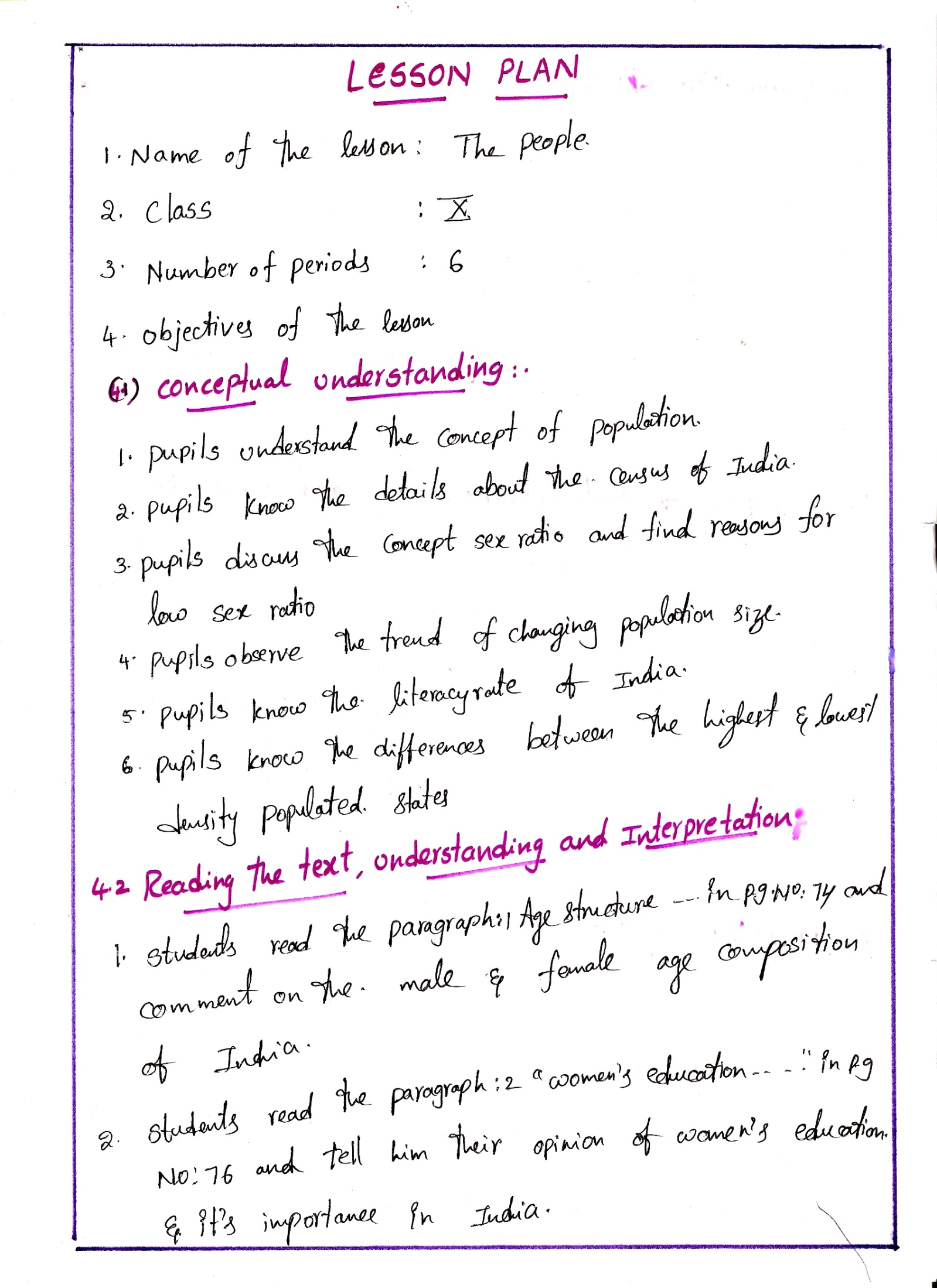 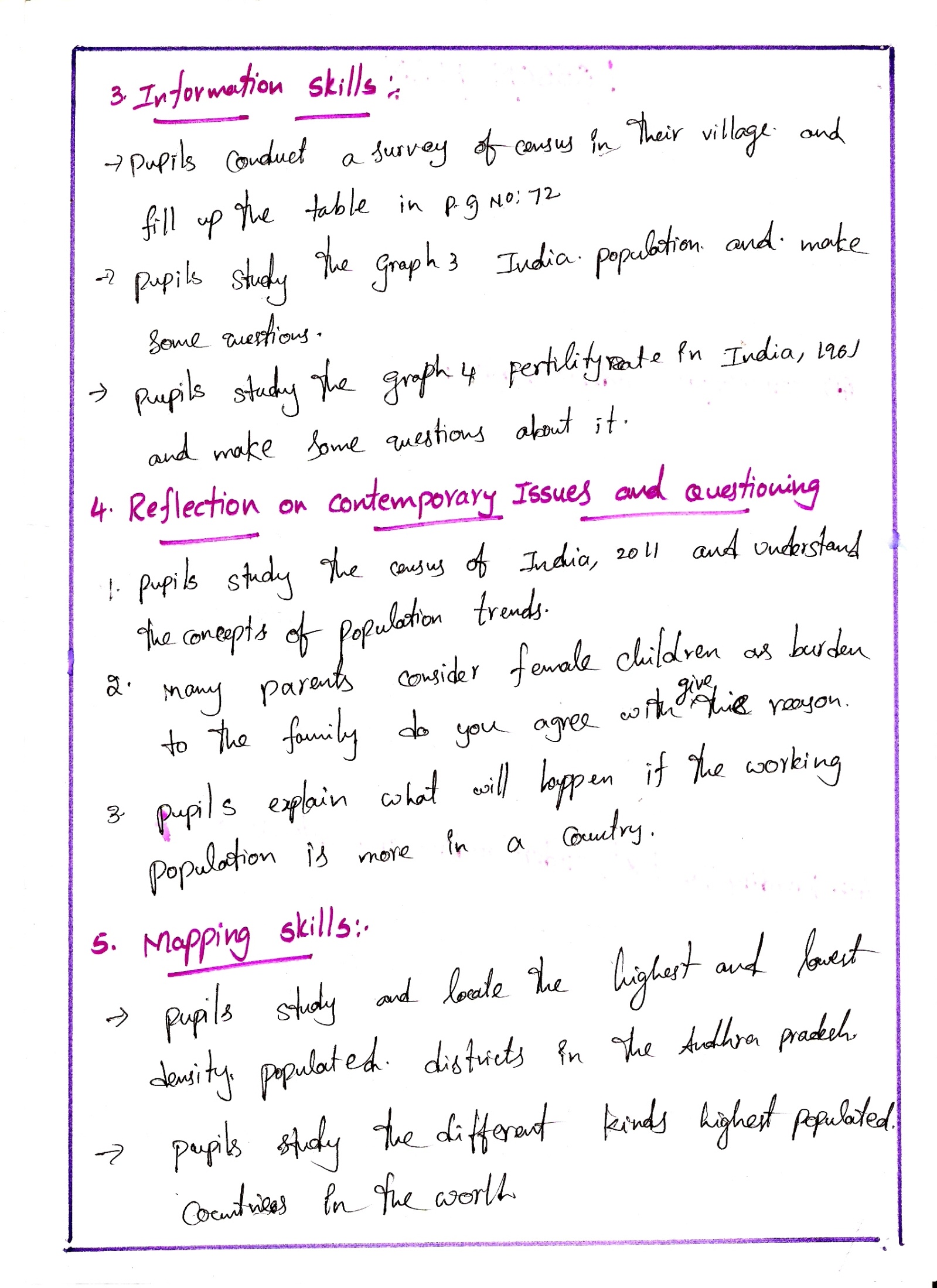 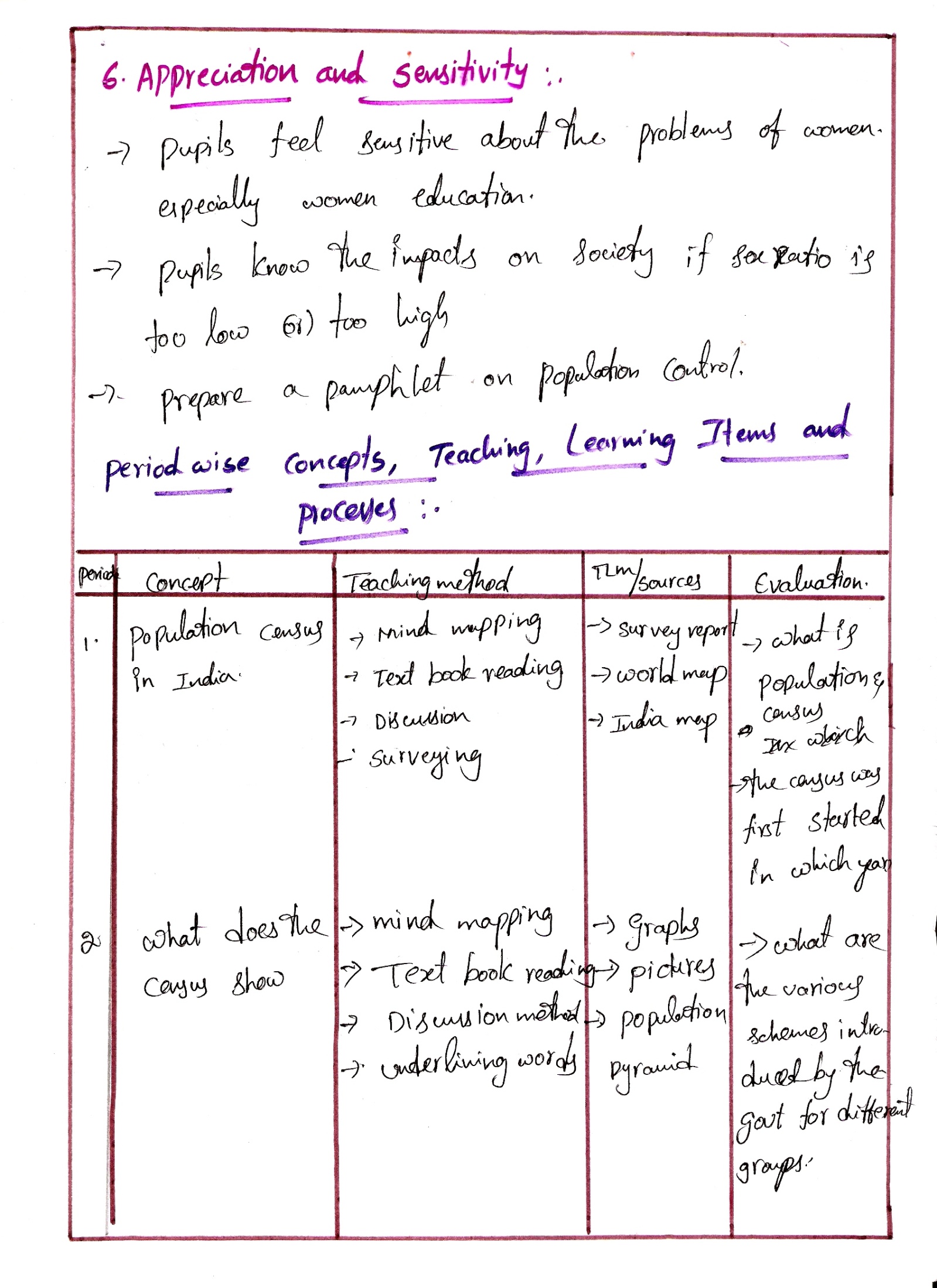 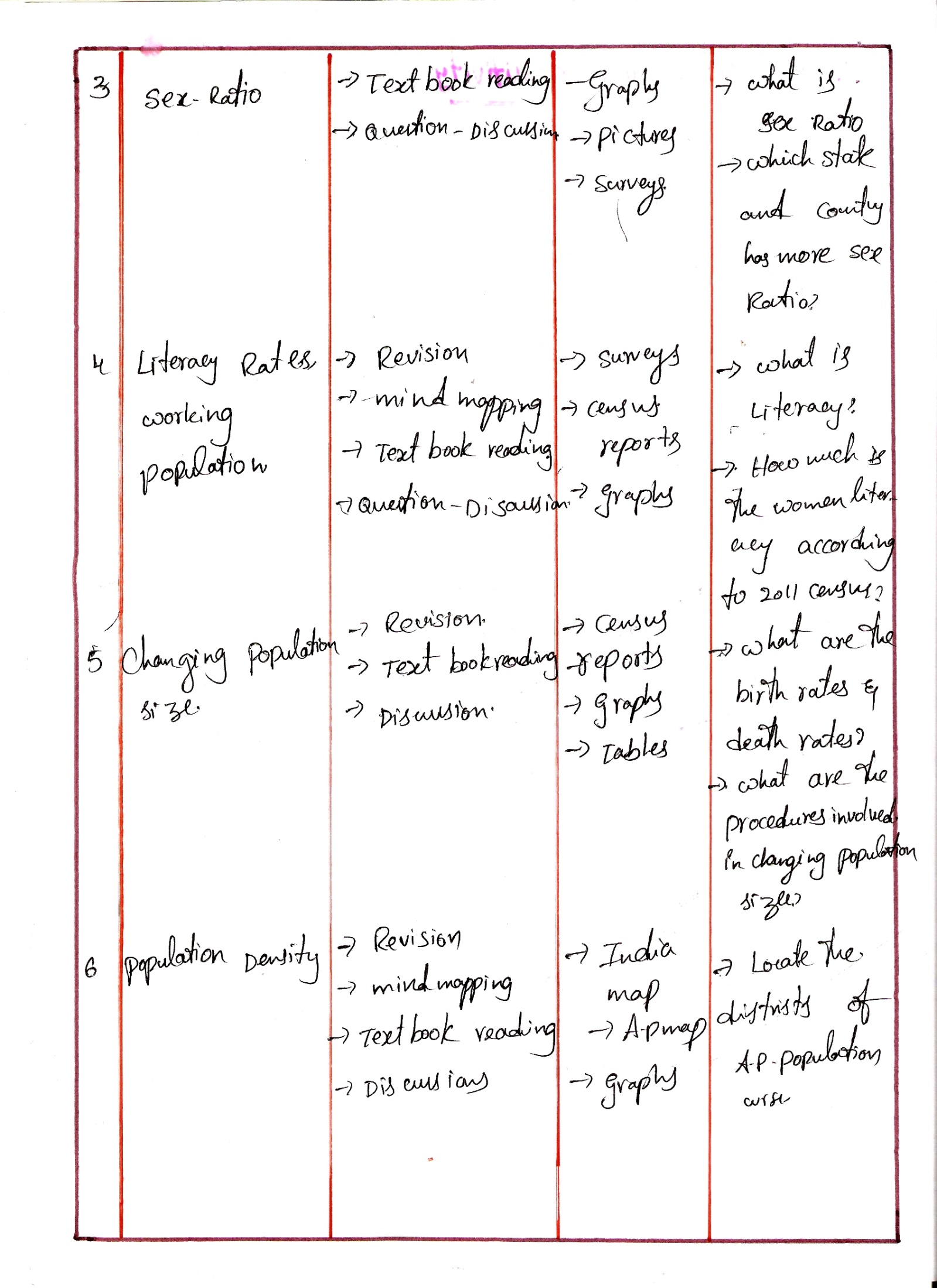 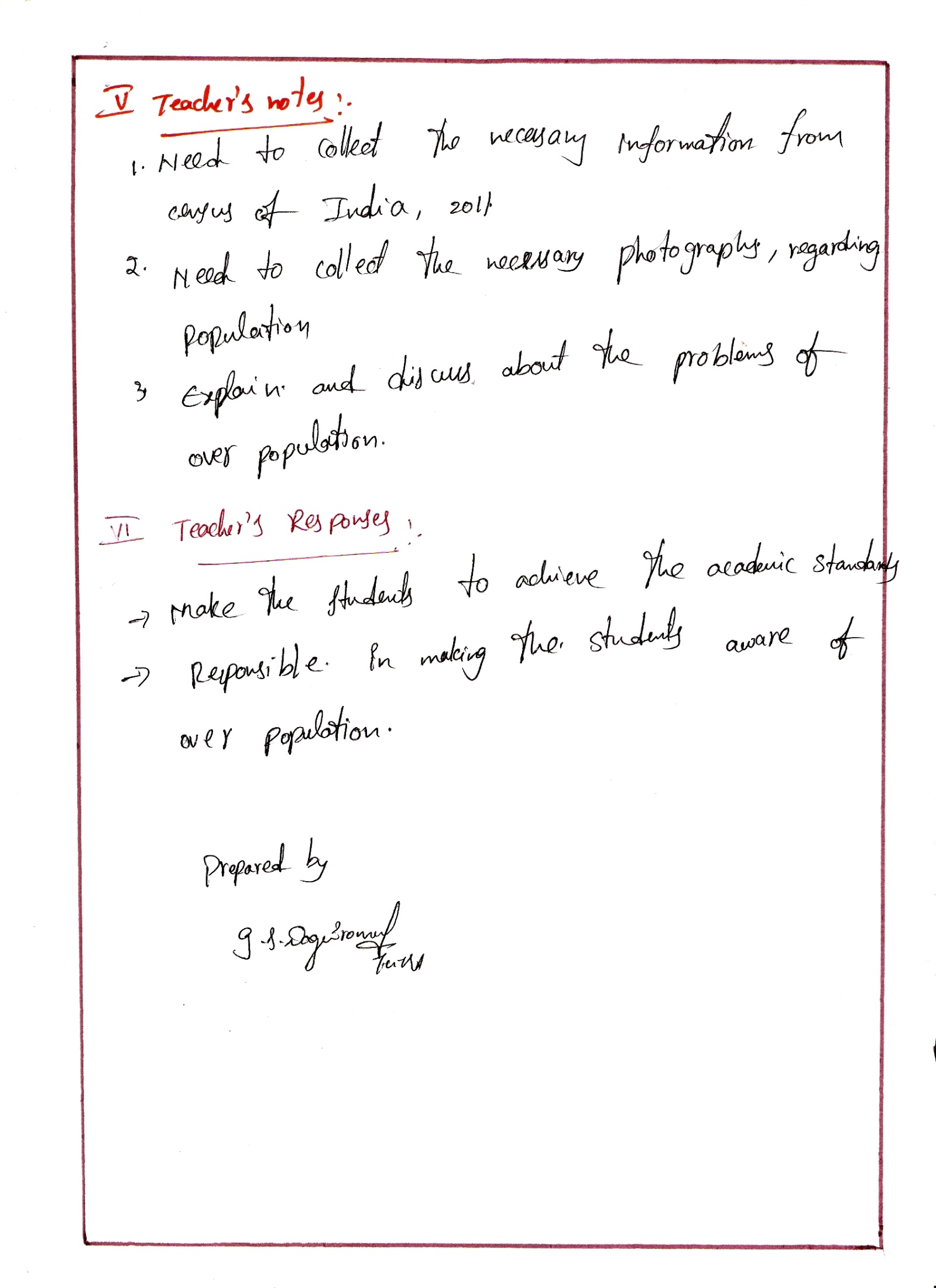 